فرم عضويت در کارگروههای شبکه ملی پژوهش و فناوری گياهان دارويی    نام  و نام خانوادگي : رشته تحصيلي : آخرين مدرك تحصيلي : سال و محل اخذ آخرين مدرك تحصيلي : شغل  و محل کار: نشاني محل كار: تلفن محل كار: تلفن همراه: پست الكترونيكي : نمابر : درخواست عضويت در كارگروه: کارگروه علوم پزشکي و دارويي کارگروه علوم کشاورزي و منابع طبيعيکارگروه علوم پايه 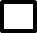 کارگروه صنعت  و اقتصادکارگروه فناوريهای نوين                                                    تاريخ  و امضاء :نشاني: تهران-ولنجک-دانشگاه شهيد بهشتی-پژوهشکده گياهان و مواد اوليه دارويی- دبير خانه شبكه ملي پژوهش و فناوري گياهان دارويي              تلفکس:22431599-021                        http:/www.mpnet.ir      info@mpnet.ir